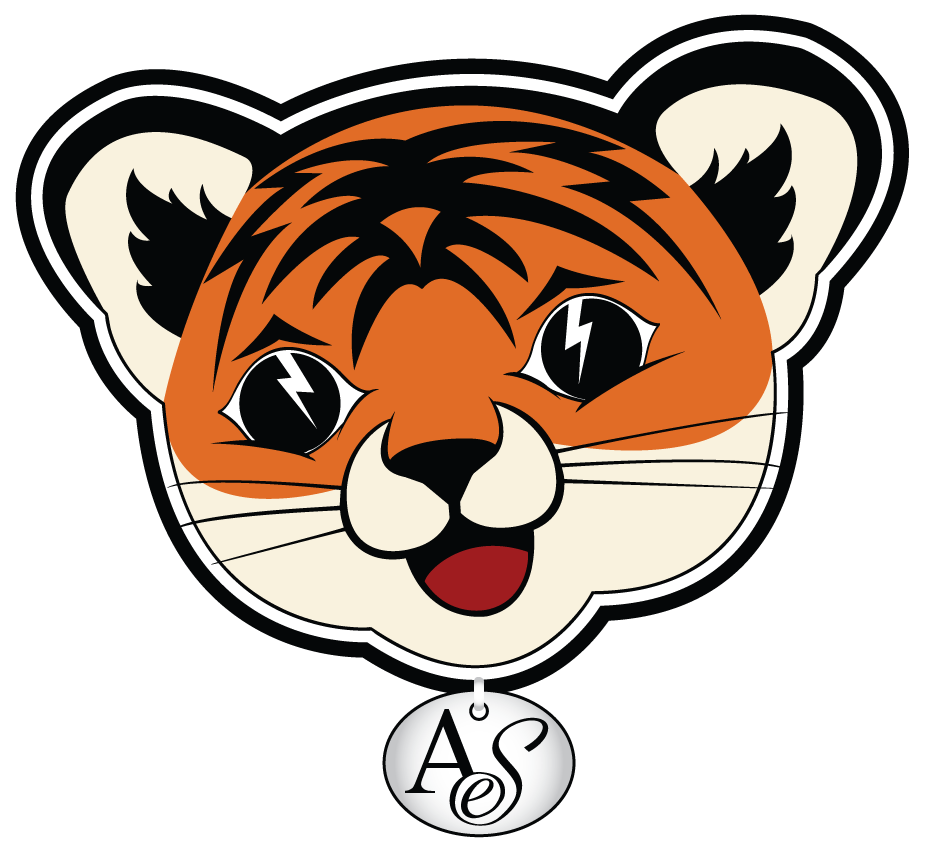 Alachua eSchoolElementary Supply ListThese are things we recommend having in order to be prepared each day:✅ Notebook paper✅ Pencils✅ Markers/Crayons/Colored pencils✅ Whatever organization items work best for you (folders, binder, baskets, etc.)Families will also need to supply some basic materials for science investigation activities, things like household objects or office supplies.  These supplies are listed in the curriculum. If you don’t have a supply that’s needed, please contact your teacher to discuss an alternative. There are plenty of alternative supplies that can be substituted. Some supplies are also available for short term check out from our eSchool curriculum department. If you have any questions about school supplies, please contact your teacher. Manipulatives4th GradeAs you move through the science content, you will see opportunities to experiment using many materials that can often be found at home.  The Unit Checklist in Science will show what materials are needed for experiments and in what lessons you will use them. Some materials are available for short term check out from eSchool. Please contact your eSchool teacher if you need assistance with materials.MathScienceVirtual Fraction barsPrintable Fraction barsPrintable RulerPrintable ProtractorVirtual ClockTools and Materials needed:PencilsPaper to show workTools and Materials needed:Hand lensGraduated cylinder Science thermometerMarbles